Pic-Lit Step by Step Guide1. Visit the following website:http://www.piclits.com/compose_dragdrop.aspx2.  Click on "sign up"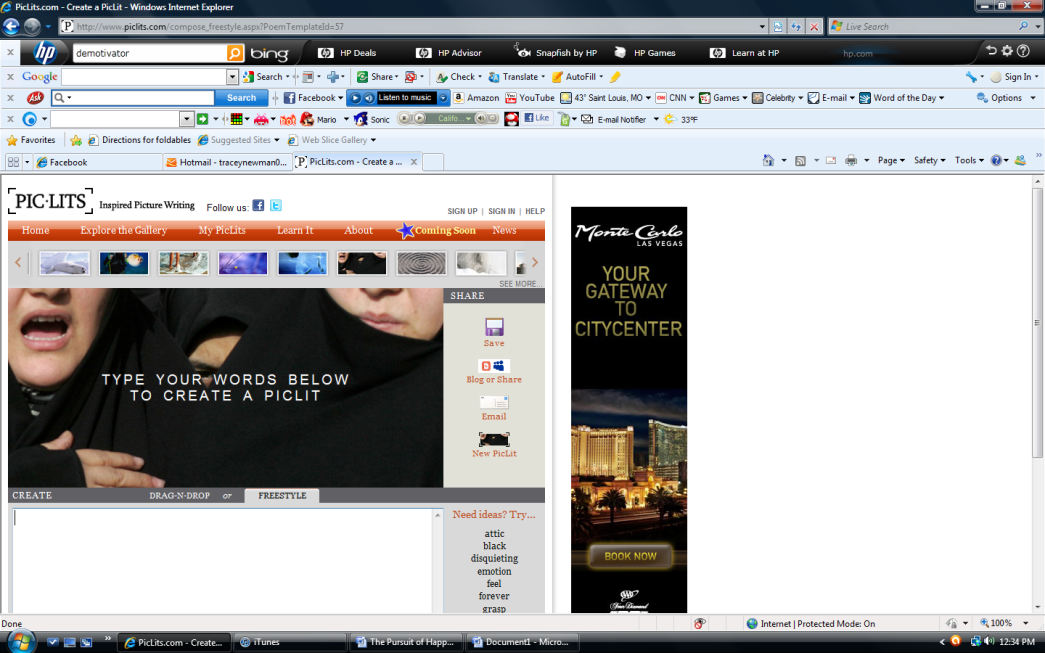 3. Follow the directions to create an account.4. Choose "Freestyle"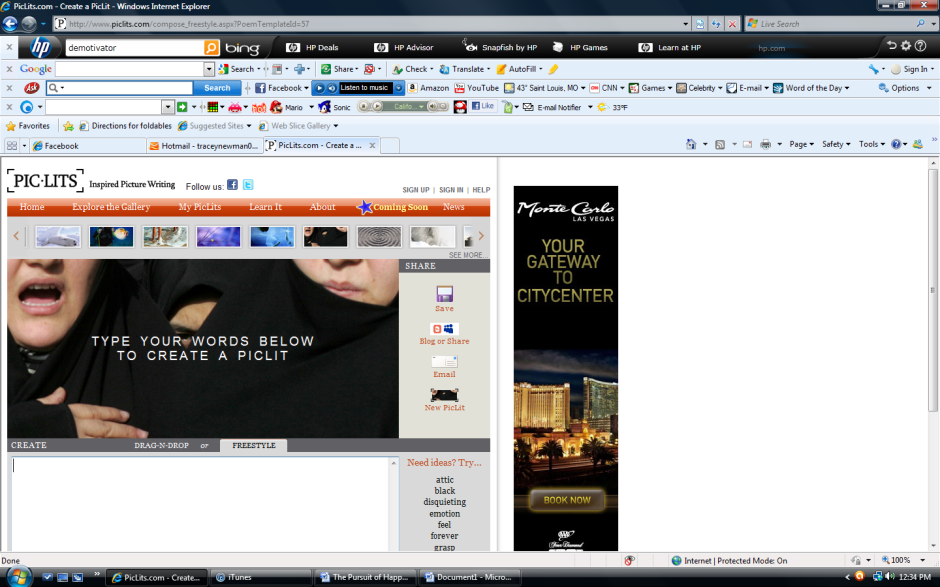 5. Choose a photo from the gallery at the top and click on it. This will become the background for your Pic-Lit.6. Type the text in the box.7. Click "Save" when you have finished.Teaching tips:In order to arrange the words, use spaces and the enter keyThe finished Pic-Lit can be published on a blog or website by clicking the "share" button and following the directions for copying and pasting the code onto another siteAnother option is to have the Pic-Lit emailed to the teacher for evaluating